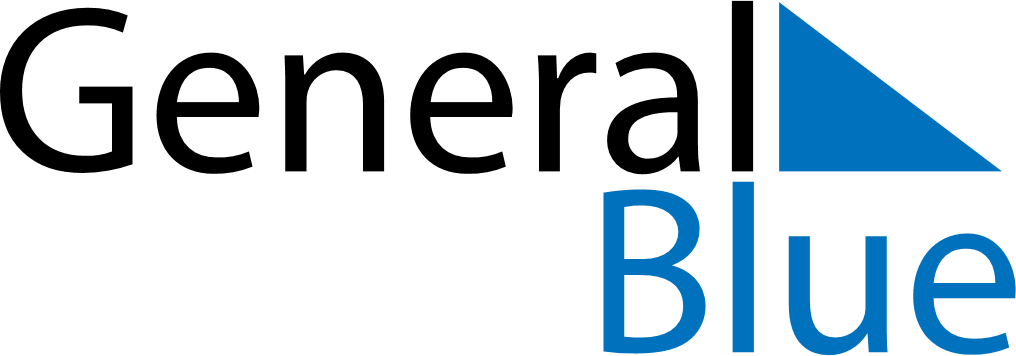 June 2024June 2024June 2024June 2024SwedenSwedenSwedenSundayMondayTuesdayWednesdayThursdayFridayFridaySaturday123456778National Day9101112131414151617181920212122Midsummer EveMidsummer EveMidsummer Day232425262728282930